от 29 августа 2022 года										№ 981О назначении общественных обсужденийВ соответствии со статьями 5.1, 46 Градостроительного кодекса Российской Федерации, статьей 28 Федерального закона от 06.10.2003 № 131-ФЗ «Об общих принципах организации местного самоуправления в Российской Федерации», Правилами землепользования и застройки городского округа город Шахунья Нижегородской области, утвержденными решением Совета депутатов городского округа город Шахунья Нижегородской области 28.03.2014 № 29-11, Порядком организации и проведения общественных обсуждений или публичных слушаний по вопросам градостроительной деятельности на территории городского округа город Шахунья Нижегородской области, утвержденным решением Совета депутатов городского округа город Шахунья Нижегородской области от 27.04.2018 № 14-2 
(с изменениями, внесенными решением от 28.03.2019 № 26-12), администрация городского округа город Шахунья Нижегородской области  п о с т а н о в л я е т :Назначить проведение общественных обсуждений по рассмотрению и утверждению проектов межевания территорий:•	в районе дома № 16 по ул. Гвардейская, дома № 3 по ул. 8 Марта, домов № 5, 8 по ул. Гагарина и дома № 8 по ул. Ветлужская в р.п. Сява городского округа город Шахунья Нижегородской области;•	в районе домов № 3, 5 по ул. Чехова, домов № 4, 5, 11 по ул. Некрасова, домов № 1, 11, 14 по ул. Белинского и дома № 7 по ул. Школьная в р.п. Сява городского округа город Шахунья Нижегородской области;•	в районе дома № 9 по ул. Молодежная, дома № 7 по ул. Лесная, дома № 22 по ул. Ленина, дома № 5 по ул. Лесозаводская и домов № 19, 20 по ул. Советская в 
р.п. Сява городского округа город Шахунья Нижегородской области;•	в районе дома № 146 по ул. Октябрьская в г. Шахунья городского округа город Шахунья Нижегородской области;•	в районе домов № 27, 29 по ул. Свердлова и дома № 20 по ул. Гагарина в г. Шахунья городского округа город Шахунья Нижегородской области;•	в районе дома № 6 по ул.Советская, домов № 1, 1А, 3 по Свердлова, домов № 35, 50 по ул. Комсомольская и дома № 14А по ул. Плаксина в г. Шахунья городского округа город Шахунья Нижегородской области;•	в районе дома № 66 по ул. Чапаева и дома № 74 по ул. Советская в г. Шахунья городского округа город Шахунья Нижегородской области;•	в районе дома № 36 по ул. 8 Марта, дома № 10 по ул. Лесная, дома № 16 по пер. Сенной и дома № 6 по ул. Лесозаводская в г. Шахунья городского округа город Шахунья Нижегородской области;•	в районе домов № 14, 16 по ул. Кутузова и № 4 по ул. Ярославского в г. Шахунья городского округа город Шахунья Нижегородской области;•	в районе домов № 38А, 40, 40А, 42, 44 по ул. Тургенева и № 37, 38, 39, 39А, 40 по ул. Энгельса в г. Шахунья городского округа город Шахунья Нижегородской области;•	в районе дома № 16 по ул. 40 лет Победы р.п. Вахтан городского округа город Шахунья Нижегородской области;•	в районе дома № 21, по ул. Комарова р.п. Вахтан городского округа город Шахунья Нижегородской области;•	в районе домов № 3, 4, 5, 6 по ул. Леспромхозовская и дома № 43 по ул. Карповская р.п. Вахтан городского округа город Шахунья Нижегородской области;•	районе дома № 20 по ул. Пушкина р.п. Вахтан городского округа город Шахунья Нижегородской области;•	в районе домов № 8, 16, по ул. Филипповича и дома № 9 по ул. Ленина р.п. Вахтан городского округа город Шахунья Нижегородской области;•	в районе дома № 8 по ул. Мира в с. Верховское городского округа город Шахунья Нижегородской области;•	в районе дома № 1 по ул. Центральная в поч. Гусевский городского округа город Шахунья Нижегородской области;•	в районе дома № 8 по ул. Центральная в п. Комсомольский городского округа город Шахунья Нижегородской области;•	в районе домов № 23, 25, 27 по ул. Центральная в д. Малиновка городского округа город Шахунья Нижегородской области;•	в районе домов № 3, 7 по ул. Школьная в д. Мелешиха городского округа город Шахунья Нижегородской области.Установить срок проведения общественных обсуждений – 45 (Сорок пять) календарных дней с 5 сентября 2022 года по 20 октября 2022 года.Экспозиция документации по проектам межевания территорий, указанным в пункте 1 настоящего постановления, проводится Управлением экономики, прогнозирования, инвестиционной политики и муниципального имущества городского округа город Шахунья Нижегородской области не позднее чем по истечению 10 (Десяти) календарных дней с даты опубликования настоящего постановления в газете «Знамя труда» и размещения на официальном сайте администрации городского округа город Шахунья Нижегородской области в информационно-телекоммуникационной сети Интернет каждую пятницу (за исключением выходных и праздничных дней) с 14 часов 00 минут до 16 часов 00 минут в срок, указанный в пункте 2 настоящего постановления по адресу: Нижегородская область, г. Шахунья, пл. Советская, д. 1, кабинеты 71 и 72.Управлению экономики, прогнозирования, инвестиционной политики и муниципального имущества городского округа город Шахунья Нижегородской области обеспечить размещение документации по экспозиции проектов межевания территорий, указанных в пункте 1 настоящего постановления, на официальном сайте администрации городского округа город Шахунья Нижегородской области в информационно-телекоммуникационной сети Интернет в течение 10 (Десяти) календарных дней с даты опубликования настоящего постановления.Участники общественных обсуждений, прошедшие идентификацию, имеют право вносить предложения и замечания по вопросу, указанному в пункте 1 настоящего постановления, в следующем порядке:- посредством официального сайта администрации городского округа город Шахунья Нижегородской области shahadm.ru;- посредством сайта Государственной информационной системы обеспечения градостроительной деятельности градразвитие52.рф;- в письменной форме в адрес Управления экономики, прогнозирования, инвестиционной политики и муниципального имущества городского округа город Шахунья Нижегородской области, в том числе на адрес электронной почты Kumi_Shah@mail.ru;- посредством записи в книге (журнале) учета посетителей экспозиции проектов, подлежащих рассмотрению на общественных слушаниях (по рабочим дням с 14 часов 00 минут до 16 часов 00 минут) по адресу: Нижегородская область, г. Шахунья, пл. Советская, д. 1, кабинеты 71 и 72.Управлению экономики, прогнозирования, инвестиционной политики и муниципального имущества городского округа город Шахунья Нижегородской области в установленные действующим законодательством сроки обеспечить подготовку и проведение экспозиции, подготовку, оформление протокола и заключения общественных обсуждений, а также опубликование заключения о результатах общественных обсуждений в газете «Знамя труда» и размещение на официальном сайте администрации городского округа город Шахунья Нижегородской области в информационно-телекоммуникационной сети Интернет.Общему отделу администрации городского округа город Шахунья Нижегородской области обеспечить опубликование настоящего постановления в газете «Знамя труда» и размещение на официальном сайте администрации городского округа город Шахунья Нижегородской области в информационно-телекоммуникационной сети Интернет.Контроль за исполнением настоящего постановления возложить на начальника отдела Управления экономики, прогнозирования, инвестиционной политики и муниципального имущества городского округа город Шахунья Нижегородской области О.А. Елькина.И.о. главы местного самоуправлениягородского округа город Шахунья							    А.Д.Серов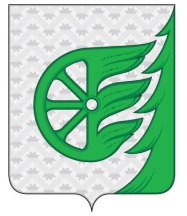 Администрация городского округа город ШахуньяНижегородской областиП О С Т А Н О В Л Е Н И Е